1	IntroductionLa Conférence de plénipotentiaires tenue en 2010 (PP-10) a adopté la Résolution 175 (Rév. Dubaï, 2018), intitulée "Accessibilité des télécommunications/technologies de l'information et de la communication pour les personnes handicapées et les personnes ayant des besoins particuliers". De plus, l'accessibilité est prise en considération dans le But stratégique 2 (Inclusion) du Plan stratégique de l'UIT pour la période 2020-2023.Le Groupe de coordination intersectorielle des membres sur des questions d'intérêt mutuel (ISCG), composé de représentants des trois groupes consultatifs des Secteurs, est convenu, lors de sa réunion de mars 2021, que l'accessibilité devait être un thème spécifique appelant un suivi dans le cadre de l'ISCG et a demandé au Groupe spécial de coordination intersectorielle (ISC-TF) du secrétariat de faire rapport régulièrement lors de ses réunions.Outre le grand nombre de produits résultant des activités menées par les Secteurs de l'UIT pour rendre les TIC plus accessibles (normes, renforcement des capacités, manifestations, kits pratiques, vidéos, projets, etc.), l'UIT effectue depuis plus de dix ans un travail important afin de procéder des aménagements raisonnables visant à permettre aux personnes handicapées de bénéficier des services de l'Union (et notamment d'accéder aux installations, manifestations, documents et outils de communication institutionnelle). Afin de tirer les enseignements de ces données d'expérience et de concevoir des solutions et des procédures bien définies, le Groupe ISC-TF a mis à jour la politique en matière d'accessibilité, en associant à la fois les dimensions interne et externe des travaux, en vue de remplacer la politique que le Conseil avait approuvée à sa session de 2013.2	Politique de l'UIT en matière d'accessibilitéLa politique de l'UIT en matière d'accessibilité s'articule autour de deux buts principaux: 1) Rendre l'UIT plus accessible, et 2) Rendre les TIC plus accessibles (pour plus de précisions, voir le Document C21/72).Ces buts sont assortis de 12 objectifs, qui consistent notamment, mais non exclusivement, (voir la liste complète dans le Document C21/72): à rendre les installations accessibles; à sensibiliser davantage et améliorer les connaissances; à mettre à disposition des commodités d'accessibilité pour les manifestations de l'UIT (sous-titrage en temps réel et/ou interprétation en langue des signes à distance, par exemple, permettre aux délégués handicapés et aux représentants des membres de l'UIT, en particulier ceux qui sont issus de PMA et de pays à faible revenu, de participer aux travaux de l'UIT); à veiller à ce que la structure et les contenus des sites web, des vidéos, des publications et de tout autre document ou information numérique de l'UIT soient accessibles sur le plan numérique; à faire en sorte que l'accessibilité soit prise en compte dans les plans stratégiques et les plans propres aux Secteurs de l'UIT; à intégrer l'accessibilité pour les personnes handicapées dans les activités relevant des programmes des trois Secteurs et du Secrétariat général; et à renforcer la collaboration sur les questions relatives à l'accessibilité entre les organisations appliquant le régime commun des Nations Unies et avec les organisations concernées représentant les personnes handicapées. Les principaux éléments qui composent la politique de l'UIT en matière d'accessibilité sont les suivants: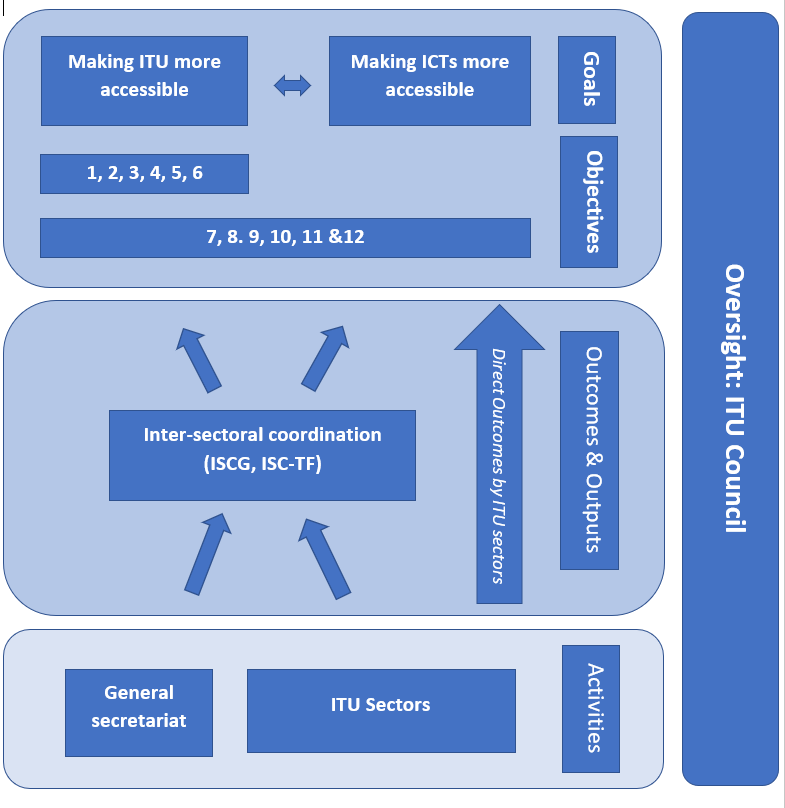 3	Mise en œuvreLe Groupe ISC-TF met au point une stratégie visant à coordonner les efforts pour atteindre les Objectifs. La stratégie comprend des indicateurs fondamentaux de performance (IFP) relatifs à la mise en œuvre de chaque objectif ainsi qu'une estimation des ressources nécessaires, indique les différentes étapes et les échéances, les résultats attendus et les résultats obtenus, et comporte une évaluation des risques et des propositions de mesures d'atténuation. La stratégie complète en matière d'accessibilité devrait être prête d'ici au deuxième trimestre de 2022. Dans un premier temps, les activités suivantes ont été entreprises.3.1	But 1 – Activités visant à rendre l'UIT plus accessible (depuis avril 2021)•	Pour veiller à ce que la structure et les contenus des sites web, des vidéos, des publications et tout autre document ou information numérique de l'UIT soient accessibles sur le plan numérique, plusieurs formations (ateliers) seront organisées en février 2022 à l'intention des concepteurs, des auteurs de contenus, des développeurs et des responsables de projet; des webinaires sur le thème "Comment créer des documents et des présentations accessibles", "Créer des graphiques et des publications sur les réseaux sociaux accessibles" et "Comment produire des vidéos accessibles" seront également organisés.•	Afin de prendre les mesures nécessaires pour mettre à disposition des commodités d'accessibilité pour les manifestations de l'UIT, un appel d'offres pour la mise à disposition d'un service de sous-titrage en temps réel a été lancé en novembre 2021. Il a été décidé d'étendre à des langues autres que l'anglais la possibilité d'assurer un service de sous-titrage (des propositions ont été reçues pour le français, l'espagnol et le chinois).•	Pour rendre les installations de l'UIT accessibles, les exigences en matière d'accessibilité applicables au projet de nouveau bâtiment de l'UIT reposent sur la norme suisse SIA 500, afin d'obtenir le permis de construire du pays hôte. Toutefois, cette norme ayant un champ d'application relativement limité, l'UIT a élargi les exigences du programme afin d'englober des principes d'accessibilité plus inclusifs. Cette série de mesures supplémentaires permettra de faire en sorte que le nouveau bâtiment soit accessible aux personnes présentant des handicaps et des besoins particuliers de diverses natures.3.2	But 2 – Activités visant à rendre les TIC plus accessibles (depuis avril 2021)3.2.1	UIT-TLes travaux techniques de l'UIT-T sur l'accessibilité sont désormais menés par plusieurs entités, notamment les Commissions d'études 2, 9, 16 et 20 ainsi que le Groupe IRG-AVA. La JCA-AHF s'occupe des travaux de coordination.En avril 2021, la Commission d'études 16 de l'UIT-T a achevé les travaux concernant le Document technique UIT-T HSTP.ACC-UC "Use cases for inclusive media access services" (Cas d'utilisation des services d'accès aux médias inclusifs). En collaboration avec l'ISO/CEI JTC1 SC35 sur les interfaces utilisateur, des textes jumeaux continuent d'être élaborés pour fournir des orientations sur l'audiodescription, la présentation audio de textes dans les vidéos (notamment des légendes, des sous-titres et tout autre texte à l'écran), la présentation visuelle d'informations audio (notamment des légendes et des sous-titres), et la présentation visuelle d'informations audio en langue des signes. Le lancement d'un nouveau sujet d'étude sur l'accessibilité des services de télésanté pour faire face au COVID-19 contribue au renforcement de la collaboration avec l'OMS. Les activités à l'appui de l'initiative "Écouter sans risque" se poursuivent au sein de la CE 16: la publication HSTP-CONF-H870 "Testing of personal audio systems for compliance with ITU-T H.870 (2018)" (Test de conformité des systèmes audio personnels à la Recommandation UIT-T H.870 (2018)) a été approuvée, et des travaux portant sur la deuxième édition de la Recommandation H.870 ont été lancés, de même que des études sur les prescriptions en matière d'écoute sans risque dans le contexte des sports électroniques.Les ateliers suivants portant sur l'accessibilité ont été organisés depuis mars 2021:•	Atelier de l'UIT sur le thème "L'avenir de la télévision dans la région Asie-Pacifique", en ligne, vendredi 23 avril 2021 (la session 2, sur le thème "L'avenir de l'expérience utilisateur et des applications de la télévision", a été l'occasion d'aborder les aspects accessibilité de la télévision de demain).•	Atelier UIT-OMS sur le thème "Le rôle du secteur privé en faveur de l'accessibilité des services de télésanté pour les personnes handicapées", en ligne, 23 juin 2021.•	Webinaire sur le thème "L'accessibilité des médias ne devrait pas être un droit, mais un acquis", organisé par le GRI-AVA à l'occasion du Forum du SMSI de 2021, 13 avril 2021.•	Webinaire sur le thème "Accessibilité des TIC pendant la pandémie de COVID-19", organisé par la JCA-AHF à l'occasion du Forum du SMSI de 2021, 4 mai 2021.•	Atelier de l'UIT sur "L'avenir de la télévision en Europe", entièrement virtuel, 19 novembre 2021 (la session 2, sur le thème de l'avenir de l'expérience utilisateur de la télévision, porte sur les aspects accessibilité de la télévision de demain).•	Atelier UIT/OMS sur le thème "Écoute sans risque dans le contexte des sports électroniques et des jeux vidéo et identification des cas d'utilisation et des prescriptions en la matière", en ligne, 2 décembre 2021.3.2.2	UIT-D•	Plates-formes et forums régionaux de développement des connaissances de l'UITEurope accessible – les TIC pour TOUS 2021 (mars 2021): plus de 240 participants de plus de 40 pays représentant environ 100 organisations d'Europe et d'ailleurs.Amériques accessibles: les TIC pour TOUS, 29 novembre – 1er décembre 2021, Varadero (Cuba). Le programme comprend des discussions interactives avec les décideurs et les parties prenantes dans le domaine de l'accessibilité des TIC/du numérique dans le contexte de la pandémie de COVID-19.Région des États arabes accessibles: les TIC pour TOUS, 2-7 décembre, Le Caire (Égypte), en partenariat avec la CESAO.Asie-Pacifique accessible – Dialogue régional sur la transformation numérique: se préparer au développement inclusif et durable, 7-10 décembre 2021.Cinq (5) ateliers en ligne sur le développement des connaissances ont été organisés en anglais et en français du 12 au 15 avril 2021, sous une forme interactive, afin de renforcer les capacités de 175 coordonnateurs régionaux issus de 42 pays africains dans le domaine de l'accessibilité des TIC/du numérique.CEI accessible – En 2021, la région de la CEI a manifesté un intérêt accru pour la mise en œuvre de l'accessibilité des TIC en tant que catalyseur pour rendre autonomes sur le plan numérique, grâce aux TIC et sur une base d'égalité et d'équité, toutes les personnes.•	Évaluer et suivre la mise en œuvre de l'accessibilité des TIC"Créer des communautés numériques inclusives: kit pratique et méthode d'auto-évaluation de l'UIT pour la mise en œuvre de l'accessibilité des TIC". Cette ressource essentielle de l'UIT, élaborée en vue d'aider les membres de l'Union, les décideurs et les parties prenantes à créer des communautés numériques inclusives à l'échelle mondiale, est l'une des plus complètes en la matière.Évaluation de l'accessibilité des TIC pour la région Europe. En particulier, Évaluation par l'UIT des politiques en matière d'accessibilité numérique en Serbie.Aperçu et évaluation de l'accessibilité des TIC pour la région Afrique: le rapport sur l'aperçu et l'évaluation de l'accessibilité des TIC pour la région Afrique a aussi été mis au point et achevé en août 2021. Les données du rapport ont été recueillies à la suite de l'organisation de cinq ateliers en ligne sur le développement des connaissances à l'intention de 175 Coordonnateurs régionaux de 42 pays d'Afrique dans le domaine de l'accessibilité des TIC/du numérique. Plus de 72% des pays africains ayant participé aux ateliers ont élaboré et remis leur première auto-évaluation, qui a été communiquée à l'UIT-D pour les besoins de ce rapport.D'autres ressources ont été mises au point, notamment le rapport sur l'aperçu et l'évaluation de l'accessibilité des TIC pour la région de la CEI, et le rapport sur l'aperçu et l'évaluation de l'accessibilité des TIC pour la région Asie-Pacifique.•	Supports de formation – Cours de formation en ligne adaptés au rythme de chacunEn 2021, deux des principaux cours de formation en ligne adaptés au rythme de chacun dans le domaine de l'accessibilité des TIC ont été mis à disposition en arabe, en anglais, en français, en russe et en espagnol:Accessibilité des TIC: la clé d'une communication inclusiveAccessibilité du web – L'élément central d'une société numérique inclusive; pour accéder à davantage de formations sur l'accessibilité des TIC élaborées par l'UIT-D, voir les ressources.•	Autres travaux connexes visant à favoriser la mise en œuvre, partout dans le monde, de l'accessibilité des TICJournée de la conception universelle: l'UIT a été invitée à contribuer à la toute première célébration de la Journée de la conception universelle, le 28 mai 2021.Dans le cadre de la Stratégie des Nations Unies pour l'inclusion du handicap, l'UIT a contribué à l'élaboration de la Note pratique sur l'inclusion des personnes en situation de handicap − accessibilité des TIC/du numérique et de ressources additionnelles.Cent trente et une Équipes de pays des Nations Unies se sont mobilisées en faveur de l'inclusion des personnes en situation de handicap en mettant en œuvre les prescriptions en matière d'accessibilité des TIC/du numérique: l'UIT a partagé ses connaissances et ses compétences spécialisées sur la question de l'accessibilité des TIC avec des représentants des Équipes de pays des Nations Unies, à l'occasion de deux webinaires sur l'accessibilité des TIC/du numérique tenus de manière virtuelle les 1er et 9 juin 2021.Parmi les autres activités liées à l'accessibilité menées par l'UIT-D pendant cette période figurent, par exemple, la participation aux travaux du groupe de travail d'urgence des Nations Unies sur le handicap et le COVID-19; la contribution à la quatorzième session de la Conférence des États Parties à la CDPH – COSP14 relative aux droits des personnes handicapées (CDPH), tenue du 15 au 17 juin 2021; et la participation au Sommet de l'inclusion numérique – Veiller à ce que personne ne soit laissé de côté, organisé par le Centre international de formation en collaboration avec l'OIT (7-8 juillet 2021).3.2.3	SMSI•	Forum du SMSI de 2021: les TIC et l'accessibilité pour les personnes handicapées et les personnes ayant des besoins particuliersLa question de l'accessibilité pour les personnes handicapées et les personnes ayant des besoins particuliers a été mise en lumière lors du Forum du SMSI. Il s'agit d'un sujet transversal qui couvre toutes les grandes orientations du SMSI. Parmi les principales activités du Forum du SMSI de 2021 figurait la session spéciale sur le thème Les TIC et l'accessibilité pour les personnes handicapées et les personnes ayant des besoins particuliers.La session spéciale sur le thème Les TIC et l'accessibilité pour les personnes handicapées et les personnes ayant des besoins particuliers, tenue lors du Forum du SMSI de 2021, se présentait sous la forme d'une série d'ateliers virtuels portant sur plusieurs thèmes qui mettaient en avant des technologies innovantes, afin de souligner le rôle des TIC dans le développement d'une société inclusive. Des spécialistes et des parties prenantes de différents secteurs y ont participé et ont mis l'accent sur les efforts déployés pour tirer parti des TIC afin d'aider les personnes aveugles et malvoyantes et d'offrir une éducation inclusive pour tous. Ils ont en outre présenté des technologies d'assistance. La liste complète des sessions spéciales et des ateliers tenus pendant le Forum du SMSI de 2021 est disponible ici.Certains des intervenants ayant participé à cette session spéciale ont également contribué à l'épisode 11 (L'accessibilité pour tous) de la série de podcasts de l'UIT: la technologie au service du bien social. Le script est disponible ici. Pour en savoir plus sur les podcasts de l'UIT, veuillez consulter la page suivante: https://www.itu.int/en/mediacentre/Pages/podcasts.aspx.Le SMSI organisera aussi une série de discussions interactives dans le cadre du SMSI (WSIS TalkX), qui permettra à des parties prenantes du monde entier de partager des données d'expérience et des exemples de réussite concernant les TIC au service du développement. Cette session aura lieu lors de la Journée internationale des personnes handicapées le 3 décembre 2021. Pour en savoir plus, veuillez consulter la page www.wsis.org/forum.______________Conseil 2022
Genève, 21-31 mars 2022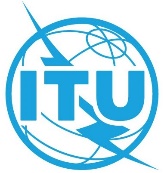 Point de l'ordre du jour: PL1.11Document C22/13-FPoint de l'ordre du jour: PL1.1123 novembre 2021Point de l'ordre du jour: PL1.11Original: anglaisRapport du Secrétaire généralRapport du Secrétaire généralRAPPORT SUR LA MISE EN œuvre DE LA POLITIQUE ET DU CADRE DE l'UIT 
en matière d'accessibilitéRAPPORT SUR LA MISE EN œuvre DE LA POLITIQUE ET DU CADRE DE l'UIT 
en matière d'accessibilitéRésuméÀ sa session de 2021, le Conseil a approuvé le projet de politique de l'UIT en matière d'accessibilité pour les personnes handicapées et les personnes ayant des besoins particuliers (Document C21/72). Dans le cadre de cette politique, il est demandé qu'un rapport détaillé sur la mise en œuvre soit présenté à la session de 2022 du Conseil, et que des mises à jour régulières soient soumises aux sessions ultérieures du Conseil. On trouvera dans le présent document le premier rapport sur la mise en œuvre de cette politique.Suite à donnerLe Conseil est invité à prendre note du rapport.____________RéférencesRésolution 175 (Rév. Dubaï, 2018) de la Conférence de plénipotentiaires, Résolution 71 (Rév. Dubaï, 2018) de la Conférence de plénipotentiaires, Document C21/72, Résolution 58 (Rév. Buenos Aires, 2017) de la CMDT, Résolution 70 (Rév. Hammamet, 2016) de l'AMNT et Résolution 67 (2017) de l'Assemblée des radiocommunications; Document C13/42